ANNO SCOLASTICO 2019/2020DELIBERA n. 39 – radiazioni residui attivi e passivi al 31/12/2019Verbale 8 del 30/06/2020IL CONSIGLIO DI ISTITUTOVisto il DPR 275/99 ;Preso atto del numero legale dei rappresentanti presenti;Visto l’ordine del giorno;Considerate le delucidazioni fornita dalla DSGA sulla necessità di prendere atto che alcuni crediti e debiti diventano inesigibili al fine di rideterminare l’azanzo di amministrazione al 31/12/2019;Preso atto che l’importo da radiare per l’esercizio finanziario dell’anno 2019 è nei residui attivi di € 25.460,14 nei residui passivi € 600.00.VISTO il provvedimento del Dirigente scolastico,DELIBERAdi approvare all’unanimità  le radiazioni dei residui attivi e passivi dell’esercizio finanziario 2019 così come predisposto dal Dirigente Scolastico e dalla DSGA: € 25.460,14 radiati nei residui attivi, € 600 radiati nei residui passivi. ALLEGATO 2 al verbaleAvverso la presente deliberazione è ammesso reclamo al Consiglio stesso da chiunque vi abbia interesse entro il quindicesimo giorno dalla data di pubblicazione all’albo della scuola. Decorso tale termine la deliberazione diventa definitiva e può essere impugnata solo con ricorso giurisdizionale al T.A.R. o ricorso straordinario al Capo dello Stato, rispettivamente nei termini di 60 e 120 giorni.     Il Segretario Verbalizzante                                                                                        Il Presidente CDI_____________________________                                                             _________________________________Modena ________________________ISTITUTO	PROFESSIONALE	STATALE SOCIO - COMMERCIALE - ARTIGIANALE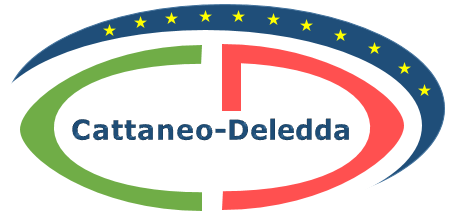 “CATTANEO  -  DELEDDA”     MODENAStrada degli Schiocchi  110 - 41124 Modena - tel. 059/353242C.F.: 94177200360	Codice Univoco: UFQMDM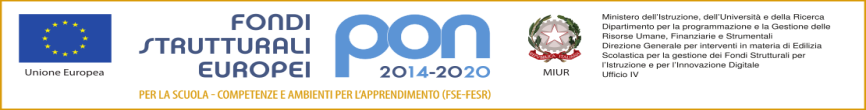 mail: morc08000g@istruzione .it	pec: morc08000g@pec.istruzione.it	http://www.cattaneodeledda.edu.itmail: morc08000g@istruzione .it	pec: morc08000g@pec.istruzione.it	http://www.cattaneodeledda.edu.it